                        Hajj Visa Application Form طلب تأشيرة الحج    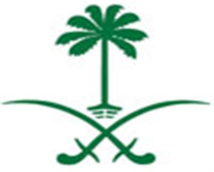 Canadian and Saudi Agent Stamp                                                         				Barcode :                                      						          	                               E-number:  _________________Hajj Visa is GRATIS تأشيرة الحج مجانية 201 Sussex Dr. Ottawa, ON, K1N 1K6 Canada. Telephone (613) 237-4100. Fax: (613) 237-0567.www.saudiembassy.caPhotoالصورةFor official Useللاستعمال الرسمي رقم التأشيرة: _______________تاريخ التأشيرة: _______________For official Useللاستعمال الرسمي رقم التأشيرة: _______________تاريخ التأشيرة: _______________For official Useللاستعمال الرسمي رقم التأشيرة: _______________تاريخ التأشيرة: _______________For official Useللاستعمال الرسمي رقم التأشيرة: _______________تاريخ التأشيرة: _______________For official Useللاستعمال الرسمي رقم التأشيرة: _______________تاريخ التأشيرة: _______________For official Useللاستعمال الرسمي رقم التأشيرة: _______________تاريخ التأشيرة: _______________For official Useللاستعمال الرسمي رقم التأشيرة: _______________تاريخ التأشيرة: _______________First Name        الاسم الأولFirst Name        الاسم الأولMiddle Name      الاسم الأوسطMiddle Name      الاسم الأوسطMiddle Name      الاسم الأوسطMiddle Name      الاسم الأوسطFamily Name      اسم العائلةFamily Name      اسم العائلةMother’s name      إسم الأم                                       Mother’s name      إسم الأم                                       Father’s Name      إسم الأب        Father’s Name      إسم الأب        Father’s Name      إسم الأب        Father’s Name      إسم الأب        Name of Spouse       إسم الزوج أو الزوجةName of Spouse       إسم الزوج أو الزوجةDate of Birth       تاريخ الولادةDate of Birth       تاريخ الولادةDate of Birth       تاريخ الولادةDate of Birth       تاريخ الولادةPlace of Birth      مكان الولادةPlace of Birth      مكان الولادةPlace of Birth      مكان الولادةPlace of Birth      مكان الولادةPresent Nationality      الجنسية الحاليةPresent Nationality      الجنسية الحاليةPresent Nationality      الجنسية الحاليةPresent Nationality      الجنسية الحاليةPassport No      رقم الجواز     Passport No      رقم الجواز     Passport No      رقم الجواز     Passport No      رقم الجواز     Date of Issue                                        تاريخ الإصدارDate of Issue                                        تاريخ الإصدارDate of Issue                                        تاريخ الإصدارDate of Issue                                        تاريخ الإصدارPlace of Issue       محل الإصدار  Place of Issue       محل الإصدار  Place of Issue       محل الإصدار  Place of Issue       محل الإصدار  Expiration Date       تاريخ إنتهاء صلاحية الجوازExpiration Date       تاريخ إنتهاء صلاحية الجوازExpiration Date       تاريخ إنتهاء صلاحية الجوازExpiration Date       تاريخ إنتهاء صلاحية الجوازPrevious Nationality        الجنسية السابقةPrevious Nationality        الجنسية السابقةPrevious Nationality        الجنسية السابقةPrevious Nationality        الجنسية السابقةSex  الجنس               Male ذكر       Female أنثى   Sex  الجنس               Male ذكر       Female أنثى   Sex  الجنس               Male ذكر       Female أنثى   Sex  الجنس               Male ذكر       Female أنثى   Marital Status                                         الحالة الإجتماعية   Married متزوج                                widow أرمل         Single أعزب                           Divorced مطلّق  Marital Status                                         الحالة الإجتماعية   Married متزوج                                widow أرمل         Single أعزب                           Divorced مطلّق  Marital Status                                         الحالة الإجتماعية   Married متزوج                                widow أرمل         Single أعزب                           Divorced مطلّق  Marital Status                                         الحالة الإجتماعية   Married متزوج                                widow أرمل         Single أعزب                           Divorced مطلّق  Religion                                                          الديانةReligion                                                          الديانةReligion                                                          الديانةReligion                                                          الديانةMarital Status                                         الحالة الإجتماعية   Married متزوج                                widow أرمل         Single أعزب                           Divorced مطلّق  Marital Status                                         الحالة الإجتماعية   Married متزوج                                widow أرمل         Single أعزب                           Divorced مطلّق  Marital Status                                         الحالة الإجتماعية   Married متزوج                                widow أرمل         Single أعزب                           Divorced مطلّق  Marital Status                                         الحالة الإجتماعية   Married متزوج                                widow أرمل         Single أعزب                           Divorced مطلّق  Profession                                                       المهنةProfession                                                       المهنةProfession                                                       المهنةProfession                                                       المهنةE-mail Address       البريد الإلكتروني E-mail Address       البريد الإلكتروني E-mail Address       البريد الإلكتروني E-mail Address       البريد الإلكتروني Home Address and Telephone No in Canada عنوان المنزل ورقم التلفون في كندا                                                                                                          Home Address and Telephone No in Canada عنوان المنزل ورقم التلفون في كندا                                                                                                          Home Address and Telephone No in Canada عنوان المنزل ورقم التلفون في كندا                                                                                                          Home Address and Telephone No in Canada عنوان المنزل ورقم التلفون في كندا                                                                                                          Home Address and Telephone No in Canada عنوان المنزل ورقم التلفون في كندا                                                                                                          Home Address and Telephone No in Canada عنوان المنزل ورقم التلفون في كندا                                                                                                          Home Address and Telephone No in Canada عنوان المنزل ورقم التلفون في كندا                                                                                                          Home Address and Telephone No in Canada عنوان المنزل ورقم التلفون في كندا                                                                                                          Name of Muhram for women and Children and Relationship                     إسم المحرم أو المرافق بالنسبة للسيدات والأطفال وصلة القرابة Name of Muhram for women and Children and Relationship                     إسم المحرم أو المرافق بالنسبة للسيدات والأطفال وصلة القرابة Name of Muhram for women and Children and Relationship                     إسم المحرم أو المرافق بالنسبة للسيدات والأطفال وصلة القرابة Name of Muhram for women and Children and Relationship                     إسم المحرم أو المرافق بالنسبة للسيدات والأطفال وصلة القرابة Name of Muhram for women and Children and Relationship                     إسم المحرم أو المرافق بالنسبة للسيدات والأطفال وصلة القرابة Name of Muhram for women and Children and Relationship                     إسم المحرم أو المرافق بالنسبة للسيدات والأطفال وصلة القرابة Name of Muhram for women and Children and Relationship                     إسم المحرم أو المرافق بالنسبة للسيدات والأطفال وصلة القرابة Name of Muhram for women and Children and Relationship                     إسم المحرم أو المرافق بالنسبة للسيدات والأطفال وصلة القرابة Have you previously been issued a visa to Saudi Arabia? Yes  نعم  NO  لا           هل سبق وحصلت على تأشيرة دخول إلى المملكة؟  Type     ما نوعها                                        When   تاريخها                    Where    مكان الإصدار                          Have you previously been issued a visa to Saudi Arabia? Yes  نعم  NO  لا           هل سبق وحصلت على تأشيرة دخول إلى المملكة؟  Type     ما نوعها                                        When   تاريخها                    Where    مكان الإصدار                          Have you previously been issued a visa to Saudi Arabia? Yes  نعم  NO  لا           هل سبق وحصلت على تأشيرة دخول إلى المملكة؟  Type     ما نوعها                                        When   تاريخها                    Where    مكان الإصدار                          Have you previously been issued a visa to Saudi Arabia? Yes  نعم  NO  لا           هل سبق وحصلت على تأشيرة دخول إلى المملكة؟  Type     ما نوعها                                        When   تاريخها                    Where    مكان الإصدار                          Have you previously been issued a visa to Saudi Arabia? Yes  نعم  NO  لا           هل سبق وحصلت على تأشيرة دخول إلى المملكة؟  Type     ما نوعها                                        When   تاريخها                    Where    مكان الإصدار                          Have you previously been issued a visa to Saudi Arabia? Yes  نعم  NO  لا           هل سبق وحصلت على تأشيرة دخول إلى المملكة؟  Type     ما نوعها                                        When   تاريخها                    Where    مكان الإصدار                          Have you previously been issued a visa to Saudi Arabia? Yes  نعم  NO  لا           هل سبق وحصلت على تأشيرة دخول إلى المملكة؟  Type     ما نوعها                                        When   تاريخها                    Where    مكان الإصدار                          Have you previously been issued a visa to Saudi Arabia? Yes  نعم  NO  لا           هل سبق وحصلت على تأشيرة دخول إلى المملكة؟  Type     ما نوعها                                        When   تاريخها                    Where    مكان الإصدار                          Arrival into Saudi Arabia                                       Date                           Airline         Flight        Arrival into Saudi Arabia                                       Date                           Airline         Flight        Arrival into Saudi Arabia                                       Date                           Airline         Flight        Duration of StayDuration of StayCity of Embarkation City of Embarkation Port of Entry in Saudi Arabia      I, the undersigned, hereby certify that:I agree to have my fingerprints taken and my Iris scannedAll the information provided is correct. I will abide by the laws of the Kingdom during the period of my residenceI fully understand that alcohol, narcotics, pornographic materials and all types of religious and political activities are prohibited. I accept that if I violate the laws and regulations of the Kingdom of Saudi Arabia, I shall be subject to capital punishment.I, the undersigned, hereby certify that:I agree to have my fingerprints taken and my Iris scannedAll the information provided is correct. I will abide by the laws of the Kingdom during the period of my residenceI fully understand that alcohol, narcotics, pornographic materials and all types of religious and political activities are prohibited. I accept that if I violate the laws and regulations of the Kingdom of Saudi Arabia, I shall be subject to capital punishment.I, the undersigned, hereby certify that:I agree to have my fingerprints taken and my Iris scannedAll the information provided is correct. I will abide by the laws of the Kingdom during the period of my residenceI fully understand that alcohol, narcotics, pornographic materials and all types of religious and political activities are prohibited. I accept that if I violate the laws and regulations of the Kingdom of Saudi Arabia, I shall be subject to capital punishment.I, the undersigned, hereby certify that:I agree to have my fingerprints taken and my Iris scannedAll the information provided is correct. I will abide by the laws of the Kingdom during the period of my residenceI fully understand that alcohol, narcotics, pornographic materials and all types of religious and political activities are prohibited. I accept that if I violate the laws and regulations of the Kingdom of Saudi Arabia, I shall be subject to capital punishment.I, the undersigned, hereby certify that:I agree to have my fingerprints taken and my Iris scannedAll the information provided is correct. I will abide by the laws of the Kingdom during the period of my residenceI fully understand that alcohol, narcotics, pornographic materials and all types of religious and political activities are prohibited. I accept that if I violate the laws and regulations of the Kingdom of Saudi Arabia, I shall be subject to capital punishment.أنا الموقع أدناه أوافق على أخذ بصمة الأصابع وقزحية العين.      أقر بأن كل المعلومات التي دونتها صحيحة وسأكون ملتزماً بقوانين المملكة أثناء فترة وجودي بها.الأسم:                                   التوقيع:                   أنا الموقع أدناه أوافق على أخذ بصمة الأصابع وقزحية العين.      أقر بأن كل المعلومات التي دونتها صحيحة وسأكون ملتزماً بقوانين المملكة أثناء فترة وجودي بها.الأسم:                                   التوقيع:                   أنا الموقع أدناه أوافق على أخذ بصمة الأصابع وقزحية العين.      أقر بأن كل المعلومات التي دونتها صحيحة وسأكون ملتزماً بقوانين المملكة أثناء فترة وجودي بها.الأسم:                                   التوقيع:                   Name:                                                                                 Signature:                                                                    Date:Name:                                                                                 Signature:                                                                    Date:Name:                                                                                 Signature:                                                                    Date:Name:                                                                                 Signature:                                                                    Date:Name:                                                                                 Signature:                                                                    Date:Name:                                                                                 Signature:                                                                    Date:Name:                                                                                 Signature:                                                                    Date:Name:                                                                                 Signature:                                                                    Date:Deadline for applying, issuing hajj visasDeadline for applying, issuing hajj visasDeadline for applying, issuing hajj visasDeadline for applying, issuing hajj visasDeadline for applying, issuing hajj visasDeadline for applying, issuing hajj visasDeadline for applying, issuing hajj visasDeadline for applying, issuing hajj visasThe consulate will start issuing Hajj visasThe consulate will start issuing Hajj visasThe consulate will start issuing Hajj visas5th     Shawwal of every Hijri year5th     Shawwal of every Hijri year5th     Shawwal of every Hijri year5th     Shawwal of every Hijri year5th     Shawwal of every Hijri yearThe last day to issue Hajj visasThe last day to issue Hajj visasThe last day to issue Hajj visas25th   Dhu-al-Qa'dah    of every Hijri year25th   Dhu-al-Qa'dah    of every Hijri year25th   Dhu-al-Qa'dah    of every Hijri year25th   Dhu-al-Qa'dah    of every Hijri year25th   Dhu-al-Qa'dah    of every Hijri year